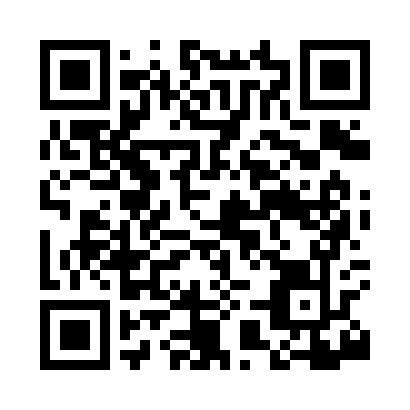 Prayer times for Warba, Minnesota, USAMon 1 Jul 2024 - Wed 31 Jul 2024High Latitude Method: Angle Based RulePrayer Calculation Method: Islamic Society of North AmericaAsar Calculation Method: ShafiPrayer times provided by https://www.salahtimes.comDateDayFajrSunriseDhuhrAsrMaghribIsha1Mon3:195:221:175:309:1211:152Tue3:205:231:175:309:1211:143Wed3:205:231:175:309:1111:144Thu3:215:241:185:309:1111:145Fri3:215:251:185:309:1111:146Sat3:225:251:185:309:1011:147Sun3:225:261:185:309:1011:148Mon3:235:271:185:309:0911:139Tue3:255:281:185:309:0911:1110Wed3:265:291:195:309:0811:1011Thu3:285:301:195:309:0711:0912Fri3:295:311:195:309:0711:0713Sat3:315:311:195:309:0611:0614Sun3:335:321:195:299:0511:0515Mon3:345:331:195:299:0411:0316Tue3:365:341:195:299:0411:0117Wed3:385:361:195:299:0311:0018Thu3:405:371:195:299:0210:5819Fri3:425:381:195:289:0110:5620Sat3:435:391:205:289:0010:5521Sun3:455:401:205:288:5910:5322Mon3:475:411:205:278:5810:5123Tue3:495:421:205:278:5710:4924Wed3:515:431:205:278:5510:4725Thu3:535:441:205:268:5410:4526Fri3:555:461:205:268:5310:4327Sat3:575:471:205:258:5210:4128Sun3:595:481:205:258:5110:3929Mon4:015:491:205:248:4910:3730Tue4:035:501:195:248:4810:3531Wed4:055:521:195:238:4710:33